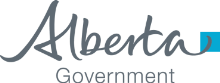 Permanent Sample Tree (PST) Protocols for Stream 2 Material (Appendix 33 FGRMS)Table A33.1.	Template:  annual summary of seed production and monitoring information for region seed orchard, year      .1 For all species except pine, cone crop estimate equals (line 2) x (line 18); for pine species it equals (line 2) x (line 23)2 To estimate hectolitres, divide (line 25) by the appropriate factor:	For white spruce – 15,000 cones/hl	For black spruce – 24,000 cones/hl	For lodgepole pine – 3,800 cones/hlLineOrchard characteristicsresultLineImmature cone production (pine spp. only)result1Planned orchard size21Date assessed2Total no. of seed trees established22No. of PSTs producing cones3Total no. of clones/families established23Mean no. of cones/PST4Average age 24Range of cones/PST5Age range 25Cone crop estimate (# of cones)16*Average height (cm) PSTs only26Cone crop estimate (hectolitres)27*Height range PSTs only Cone production 8*Average crown width (cm) PSTs only27No. of PSTs producing cones9*Crown width range PSTs only28Mean no. of cones/PST10*Average DBH (cm) PSTs only29Range of cones/PST11*DBH range PSTs only30Total no. of cones collected from all PSTs; max. 5/tree; (developing orchards only)12Total no. of PSTs31Mean no. of cones/litreReproductive balanceSeed production13Total # of PSTs flowering (male and female)32Seed production (g)Male flowering331000 seed weight14No. of PSTs with male flowers34Germination %15Mean no. of male flowers or clusters/PST16Range of male flowers or clusters/PSTFemale flowering17No. of PSTs with female flowers18Mean no. of female flowers/PST 19Range female flowers/PST20Mean male-female flower production ratio